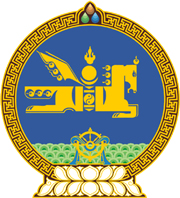 МОНГОЛ УЛСЫН ХУУЛЬ2021 оны 11 сарын 12 өдөр                                                                  Төрийн ордон, Улаанбаатар хот   ГААЛИЙН ТУХАЙ ХУУЛЬД НЭМЭЛТ,   ӨӨРЧЛӨЛТ ОРУУЛАХ ТУХАЙ1 дүгээр зүйл.Гаалийн тухай хуулийн 2691 дүгээр зүйлд доор дурдсан агуулгатай 2691.1.11 дэх заалт нэмсүгэй:“2691.1.11.улсын хилээр нэвтрүүлэх бараа, тээврийн хэрэгсэлд хорио цээр, эрүүл ахуй, чанарын тохирлын хяналт, шалгалт хийх.”2 дугаар зүйл.Гаалийн тухай хуулийн 60 дугаар зүйлийн 60.3.4 дэх заалтыг доор дурдсанаар өөрчлөн найруулсугай:“60.3.4.хуульд заасан бичиг баримт;”3 дугаар зүйл.Энэ хуулийг 2022 оны 01 дүгээр сарын 01-ний өдрөөс эхлэн дагаж мөрдөнө.	МОНГОЛ УЛСЫН 	ИХ ХУРЛЫН ДАРГА 				Г.ЗАНДАНШАТАР